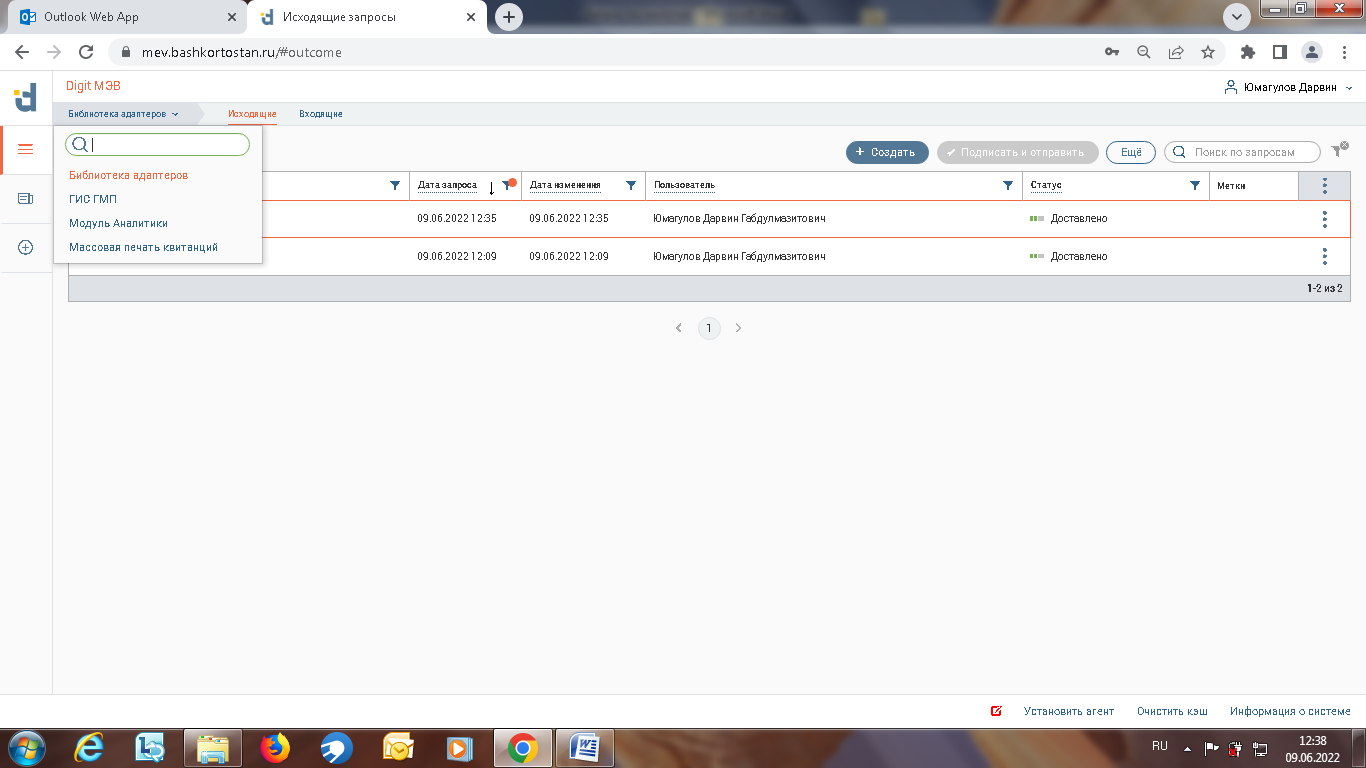 Библиотека адаптеров  - Создать (кнопка)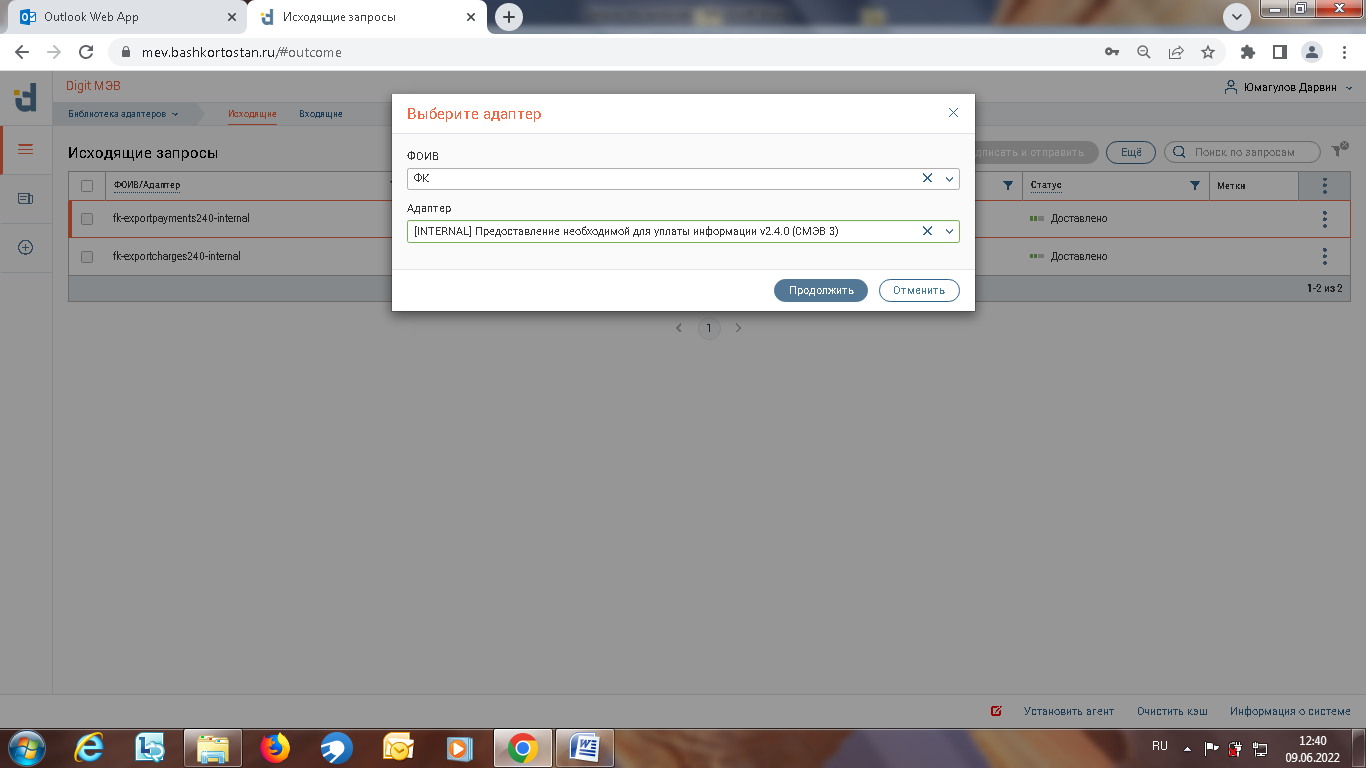 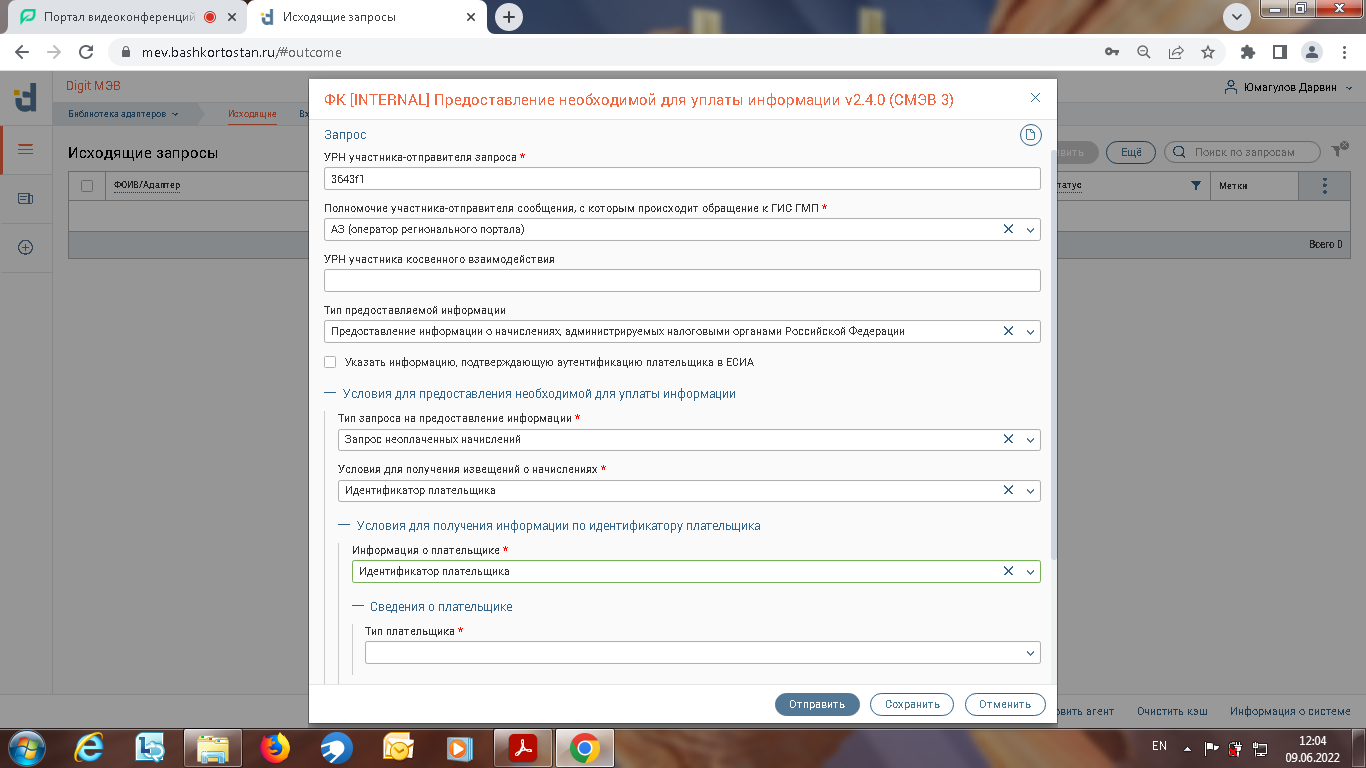 ОТПРАВИТЬ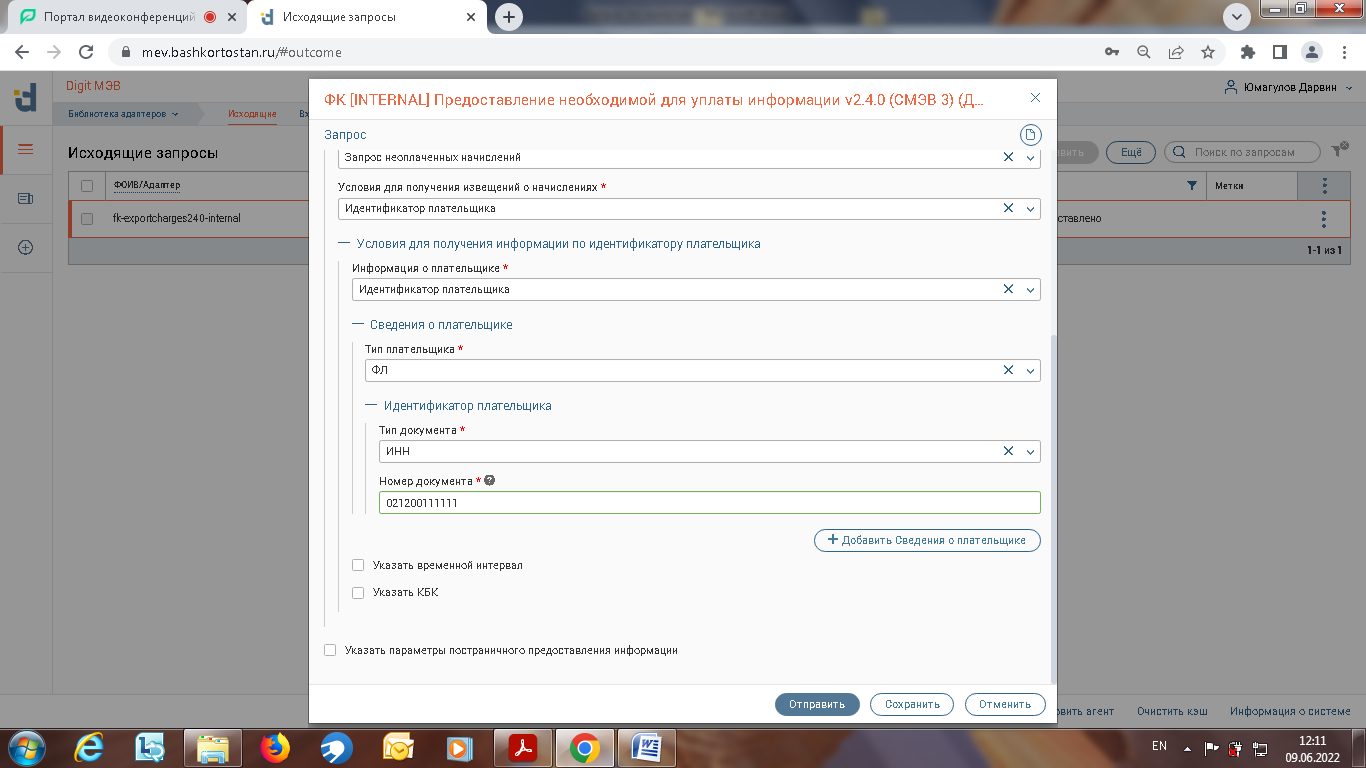 